BENEMÉRITA UNIVERSIDAD AUTÓNOMA DE PUEBLA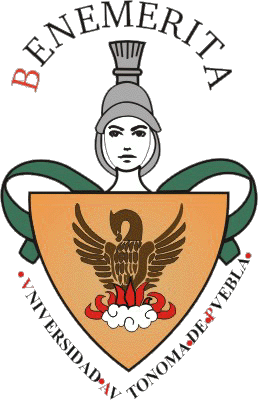 PREPARATORIA “GENERAL LÁZARO CÁRDENAS DEL RIO” EXT. CD. SERDAN PERIODO AGOSTO-DICIEMBRE DE 2013  DOSIFICACIÓN PROGRAMÁTICA DE INFORMÁTICA IIISEMANAFECHACONTENIDO TEMÁTICOHORASAGOSTO 20131°5-9Resumen de temarioInformación ImportanciaConceptualización de la información (como la aplico)22°12-16Sintaxis y semántica23°19-23Descripción y transformación de la información Análisis de la información Estado inicial y final de los datosEstado intermedio (proceso)24°26-30Representación de la información2SEPTIEMBRE 20135°2-6Proceso de diseñoEl problema y las solucionesEstrategias de solución Toma de decisiones26°9-13OperadoresSecuencia 27°17-20SelecciónIteración28°20-271.3Recursión29°30Repaso2OCTUBRE 201310°1-4Primer parcial211°7-112.-Estrategias para la solución de problemas conceptos212°14-18Lenguajes de programación.Interpretación y compilación213°21-25Estilo de programación214°28-31Ventajas de un programa estructuradoEl lenguaje de Programación C.2NOVIEMBRE  201315°4-8Componentes del programa CFunción MainDirectiva Include216°11-15Variables21718-22Funciones21825-29Operadores.Lógicos.Aritméticos.RelacionalesDICIEMBRE 2013192-6Segundo Parcia2209-18Revisión de calificación 2